Základná škola, Školská ulica 54/21, Slovenská Kajňa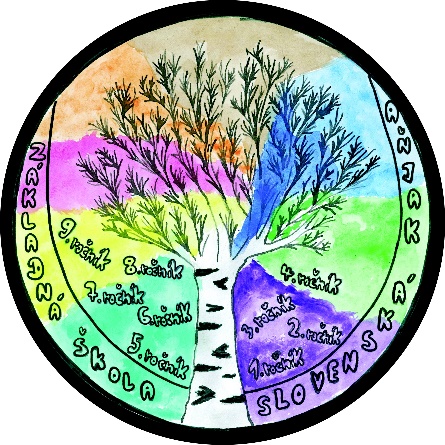 Pandemický plán Príloha: Pravidlá dištančného vzdelávania Platnosť: od 1. septembra 2021 1.V prípade, že nie je možné pre celú školu alebo jednotlivé triedy zabezpečiť prezenčné vyučovanie, realizuje sa vyučovanie dištančnou formou. 2. O začiatku dištančného vzdelávania rozhodne riaditeľ školy a oznámi ho všetkým žiakom, rodičom aj pedagogickým zamestnancom prostredníctvom webovej a facebookovej stránky školy. 3. Podľa dĺžky trvania sa dištančné vzdelávanie realizuje v rôznych variantoch:  ak sa prezenčného vyučovania nezúčastňuje iba niekoľko žiakov v triede – povinnosťou týchto žiakov je pripojiť sa na on- line vyučovaciu hodinu, ktorú vedú učitelia podľa stáleho rozvrhu, ak sa vyučovania krátkodobo (max 1 týždeň) nezúčastňuje 1 alebo 2 triedy prezenčného vzdelávania -  povinnosťou týchto žiakov je pripojiť sa na on- line vyučovaciu hodinu, ktorú vedú učitelia podľa stáleho rozvrhu, ak sa vyučovania nezúčastňuje viac ako 2 triedy po dobu viac ako 1 týždeň, alebo sa prezenčného vyučovania nezúčastňuje viac ako 2 triedy - realizuje sa dištančné vzdelávanie podľa rozvrhu určeného na dištančné vzdelávanie.. 4. Dištančná forma vzdelávania prebieha formou elektronickej komunikácie žiakov s pedagogickými zamestnancami školy nasledujúcimi formami: platforma TEEMS – on line vzdelávanie, prostredníctvom školského portálu Edupage,  prostredníctvom emailovej komunikácie,  prostredníctvom programu Alf. 5. Vyučujúci jednotlivých tried a predmetov najskôr overí možnosti spolupráce so žiakmi a následne ju s nimi dohodne. 6. Učitelia jednotlivých predmetov komunikujú so žiakmi on-.line  a zadávajú žiakom úlohy (podľa rozvrhu hodín pre dištančné vzdelávanie) v primeranom rozsahu a primeranej náročnosti s určením presného termínu na preštudovanie/vypracovanie:  nové učivo – vysvetľujú len pri on-line vzdelávaní na samoštúdium (napr. študijné texty, prezentácie, ap.),  úlohy na precvičenie učiva,  zadania na overenie pochopenia učiva (testy, ap.),  projekty na samostatnú prácu. 7. Žiak môže požiadať vyučujúceho o individuálnu konzultáciu.8. Vyučujúci dodržiavajú prednostne zásadu vekuprimeranosti a primeranosti množstva učiva a zadaní na domácu prípravu. 9. Zadávanie učiva a úloh písomnou formou:  každý učiteľ pošle žiakom naraz učebný materiál v rozsahu, ktorý zodpovedá jednej vyučovacej hodine,  ak chce učiteľ k učebnému materiálu pridať aj pracovný list, zohľadní reálny čas, ktorý je potrebný na jeho vypracovanie,  žiakom je potrebné dať na vypracovanie zadaných úloh dostatočný čas. 10. Vyučujúci zadávajú žiakom úlohy:  len v dňoch, v ktorých majú žiaci danú hodinu v bežnom rozvrhu, v čase od 8.00 do 14.00 hodiny,  nie je dovolené posielať domáce úlohy, vyhodnotenia písomiek a rôzne komentáre v nepracovné dni a po 14. hodine,  z výchovných predmetov je nežiaduce zadávať domáce úlohy,  pri časovej dotácii 1 – 2 hodiny (v bežnom rozvrhu) je možné zadať najviac 1 domácu úlohu za týždeň, pri dotácii 3 a viac hodín maximálne 2 domáce úlohy za týždeň,  klasifikácia známkou je možná, dodržiavame však pokyny MŠVVaŠ SR,  v prípade nevhodného správania žiakov, neúčasti na vzdelávaní, nedodržiavaní pravidiel žiakom, vyučujúci kontaktuje triedneho učiteľa, ten kontaktuje rodiča, komunikujeme v pozitívnom zmysle s pedagogickým taktom,  problémy s vyučovaním riešia vyučujúci v spolupráci s triednym učiteľom, prípadne s vedením školy. 11. Žiaci sú povinní:  dodržiavať pokyny zverejnené v dokumente „Zásady pre online vzdelávanie“,  komunikovať s učiteľmi a rešpektovať ich pokyny,  študovať zaslané materiály, vypracovať zadania, včas posielať učiteľom výsledky riešení. 12. Učiteľ poskytne žiakom primeranú spätnú väzbu vo forme slovného zhodnotenia alebo jednoduchých vopred dohodnutých emotikonov. Zvláštnu starostlivosť venuje žiakom so ŠVVP. 13. Triedni učitelia sú povinní monitorovať stav dištančnej formy vzdelávania vo svojej triede, komunikovať, spolupracovať s ostatnými vyučujúcimi a v rámci možností riešiť problémy spoločne. 14. Triedni učitelia sú povinní organizovať online rodičovské združenie v termíne dohodnutom s vedením školy. Termín a čas rodičovského združenia zverejnia týždeň pred organizovaním online rodičovského združenia rodičom prostredníctvom školského portálu Edupage, či e-mailom. Triedni učitelia vypracujú a odovzdajú riaditeľovi školy zápisnicu s programom online rodičovského stretnutia. 15. Počas on-line vyučovania môže byť rodič prítomný, ale je nežiaduce, aby akokoľvek zasahoval do priebehu online hodiny. Kontakt s vyučujúcim môže nadviazať cez konto svojho dieťaťa, alebo svoje konto v EduPagre až po ukončení vyučovacej hodiny, príp. v dohodnutom termíne s vyučujúcim. 16. V prípade neodkladných problémov týkajúcich sa vzdelávania sú žiaci povinní kontaktovať svojho triedneho učiteľa, resp. konkrétneho vyučujúceho. 17. Žiaka, ktorý nereaguje na dištančné vzdelávanie, je potrebné kontaktovať a zistiť príčinu. Ak nie je známa žiadna príčina a žiak aj po upozornení triednym učiteľom nereaguje na podnety vyučujúcich, oznámi to triedny učiteľ poštou - písomnou formou rodičovi. 18. Žiaci aj učitelia sú povinní každý deň kontrolovať svoju emailovú schránku a sledovať aktualizácie na Edupage, resp. webovej stránke školy.V Slovenskej Kajni 31.08.2021                                               Mgr.Marián Oľšav                                                                                                  Riaditeľ školy